Czwartek, 21.05.2020.I.  Śpiewamy dla mamy – utrwalenie piosenki pt. Mama w kuchni. Zabawy rytmiczne – gestodźwięki.1.Dziecko słucha nagrania piosenki, śpiewa poznane fragmenty, utrwala, uczy się kolejnych zwrotek. Nagranie: https://drive.google.com/open?id=1iLDCJ6UOU2vMPzLUThF2QCqPkNGMD4Dw Tekst:Mama krząta się w kuchni od rana 
Myśli wciąż o niebieskich migdałach 
Gdy pytamy, co ugotowała 
"Dziś dla was pieczeń mam z hipopotama!" 
Ref. 
Nasza mama, mama zadumana 
Mama zadumana cały dzień 
błądzi myślami daleko 
codziennie przypala mleko 
na łące zrywa kwiaty 
i sól sypie do herbaty 

Nasza mama niezwykła kucharka 
Krokodyla wrzuciła do garnka 
krasnoludek wpadł jej do sałaty 
a w piecu piecze się zegarek Taty 
Ref. Nasza mama…Ten krokodyl co uciekł z ogródka
w przedpokoju chciał zjeść krasnoludka
choć zegarek czuje się fatalnie
to obiad był dziś bardzo punktualnie.
Ref. Nasza mama…2.  Przyjrzyj się ilustracji, przedstawia ona gesty: klaśnięcie, pstryknięcie na palcach, uderzenie w stół lub kolanka.	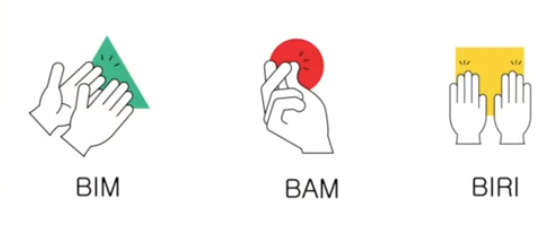 Do gestów przypisane są też sylaby, spróbuj najpierw poćwiczyć gesty, rozpocznij od dwóch:BIM – BAM –BIM – BAM – BIM – BAM (kilka razy) a następnie dołącz trzeci gest. Poćwicz z muzyką:https://drive.google.com/open?id=1wp8yFi23t96YtDK2BGlkuK7EHVGlku9O II. W zdrowym ciele, zdrowy duch – dalej ręce , nogi w ruch.Dzisiaj specjalny zestaw ćwiczeń dla dziecka z rodzicem.https://www.youtube.com/watch?v=OcOlysQ7HZE Pooglądaj z rodzicami albumy rodzinne – zapytaj o sytuacje przedstawione na zdjęciach, imiona osób. Zwróć szczególna uwagę na zdjęcia twoich rodziców kiedy byli małymi dziećmi…do kogo jesteś podobny? Do mamy, taty a może do ich rodziców czyli dziadków?